Nom : _____________________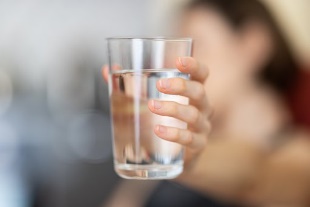           Cours 52 : Les unités de capacité (litre)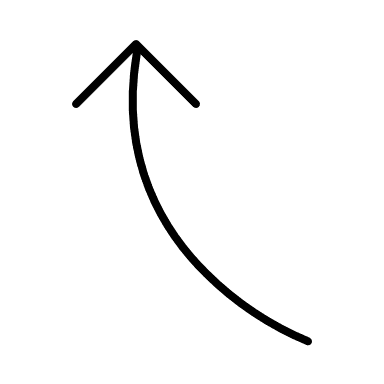                              X 10                            X 10                          X 10                       X 10                     X 10                             X 10                               ÷ 10                           ÷ 10                          ÷ 10                     ÷ 10                          ÷ 10                           ÷ 10                    Complète les égalités suivantes :Effectue les calculs suivants. Écris le résultat en litres.Détermine par quelle puissance de 10 il faut multiplier ou diviser pour transformer :Dans chaque énoncé, place la virgule au bon endroit afin que l’égalité soit vraie.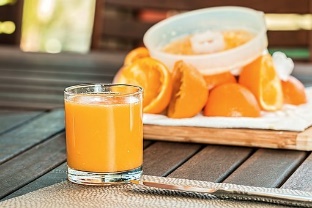 Dans sa journée, Émilie boit 4 bouteilles d’eau de 375ml chacune et 2 verres de jus de 25cl. Combien de liquide boit Émilie par jour?Réponse : 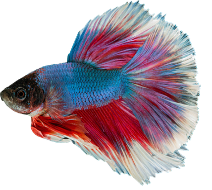 Ben s’achète un aquarium d’une capacité de 4L. Il remplit son aquarium de moitié. Il attend quelques jours et il ajoute 120cl d’eau. Combien d’eau en ml y a-t-il dans son aquarium?Réponse : Voilà!kilolitrehectolitredécalitreLitredécilitrecentilitremillilitreklhldalLdlclml77,4 L =                                                    kl52,1 cl=                                                     L0,8 L=                                                      ml89 dal =                                                   hl3 942 dl=                                               dal0,033 kl =                                                 L90,07 hl =                                                kl9 800 ml =                                            dal430 L =                                                     dl29 ml =                                                     L15,7 cl =                                                 dal90,1 dl =                                                 ml9,13 kl =                                                  dl70 cl =                                                      hl78,88 ml =                                               dl0,01 dl =                                                   L6,5 L + 450 dl + 4,9 dal 0,3 kl + 1,4 dl + 200 cl6 dl + 12,3 cl + 432 ml3,1 L + 0,2 hl + 21 dal 3,1 cl + 5 ml + 5 dal5 L + 0,337 kl + 7 hlDes litres en millilitres.X 1000Des décilitres en décalitres.Des kilolitres en hectolitres.Des litres en kilolitres.Des centilitres en litres.Des hectolitres en litres. 5,1 L = 0 0 0 0 5 1 kl90,9 ml = 0 0 0 9 0 9 0 cl1 dl = 0 0 1 0 0 0 ml76 ml = 0 0 7 6 0 0 L3,2 dal= 0 3 2 0 0 0 0 L567 hl = 0 5 6 7 0 0 0 L2,35 kl = 2 3 5 0 0 0 0 L0,01 kl = 0 0 1 0 0 0 0 0 dl